Did this operation sell livestock or poultry feed to farmers/ranchers in the U.S. during 2017? Yes - go to Question 2 			  No – go to Question 3Report the total amount of feed sold to farmers and ranchers in 2017, and either the total value of sales or the average price per unit of feed sold to farmers/ranchers in the U.S. in 2017.  Exclude state sales tax and delivery charges.PRICES PAID FOR FEED MARCH 2018PRICES PAID FOR FEED MARCH 2018PRICES PAID FOR FEED MARCH 2018PRICES PAID FOR FEED MARCH 2018PRICES PAID FOR FEED MARCH 2018PRICES PAID FOR FEED MARCH 2018PRICES PAID FOR FEED MARCH 2018OMB No. 0535-0003 Approval Expires: 7/31/2019 Project Code: 171   QID: 050704SMetaKey: 416 OMB No. 0535-0003 Approval Expires: 7/31/2019 Project Code: 171   QID: 050704SMetaKey: 416 OMB No. 0535-0003 Approval Expires: 7/31/2019 Project Code: 171   QID: 050704SMetaKey: 416 OMB No. 0535-0003 Approval Expires: 7/31/2019 Project Code: 171   QID: 050704SMetaKey: 416 OMB No. 0535-0003 Approval Expires: 7/31/2019 Project Code: 171   QID: 050704SMetaKey: 416 OMB No. 0535-0003 Approval Expires: 7/31/2019 Project Code: 171   QID: 050704SMetaKey: 416 OMB No. 0535-0003 Approval Expires: 7/31/2019 Project Code: 171   QID: 050704SMetaKey: 416 OMB No. 0535-0003 Approval Expires: 7/31/2019 Project Code: 171   QID: 050704SMetaKey: 416 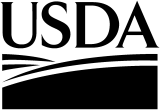 United StatesDepartment ofAgricultureUnited StatesDepartment ofAgriculture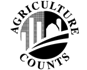 NATIONALAGRICULTURALSTATISTICSSERVICENATIONALAGRICULTURALSTATISTICSSERVICEUSDA/NASSNational Operations Division9700  Page Avenue, Suite 400St. Louis, MO 63132-1547Phone: 1-888-424-7828Fax: 1-855-415-3687E-mail: nass@nass.usda.govUSDA/NASSNational Operations Division9700  Page Avenue, Suite 400St. Louis, MO 63132-1547Phone: 1-888-424-7828Fax: 1-855-415-3687E-mail: nass@nass.usda.govPlease make corrections to name, address and ZIP Code, if necessary.The information you provide will be used for statistical purposes only. Your responses will be kept confidential and any person who willfully discloses ANY identifiable information about you or your operation is subject to a jail term, a fine, or both.  This survey is conducted in accordance with the Confidential Information Protection provisions of Title V, Subtitle A, Public Law 107-347 and other applicable Federal laws. For more information on how we protect your information please visit: https://www.nass.usda.gov/confidentiality. Response to this survey is voluntary.The information you provide will be used for statistical purposes only. Your responses will be kept confidential and any person who willfully discloses ANY identifiable information about you or your operation is subject to a jail term, a fine, or both.  This survey is conducted in accordance with the Confidential Information Protection provisions of Title V, Subtitle A, Public Law 107-347 and other applicable Federal laws. For more information on how we protect your information please visit: https://www.nass.usda.gov/confidentiality. Response to this survey is voluntary.The information you provide will be used for statistical purposes only. Your responses will be kept confidential and any person who willfully discloses ANY identifiable information about you or your operation is subject to a jail term, a fine, or both.  This survey is conducted in accordance with the Confidential Information Protection provisions of Title V, Subtitle A, Public Law 107-347 and other applicable Federal laws. For more information on how we protect your information please visit: https://www.nass.usda.gov/confidentiality. Response to this survey is voluntary.The information you provide will be used for statistical purposes only. Your responses will be kept confidential and any person who willfully discloses ANY identifiable information about you or your operation is subject to a jail term, a fine, or both.  This survey is conducted in accordance with the Confidential Information Protection provisions of Title V, Subtitle A, Public Law 107-347 and other applicable Federal laws. For more information on how we protect your information please visit: https://www.nass.usda.gov/confidentiality. Response to this survey is voluntary.The information you provide will be used for statistical purposes only. Your responses will be kept confidential and any person who willfully discloses ANY identifiable information about you or your operation is subject to a jail term, a fine, or both.  This survey is conducted in accordance with the Confidential Information Protection provisions of Title V, Subtitle A, Public Law 107-347 and other applicable Federal laws. For more information on how we protect your information please visit: https://www.nass.usda.gov/confidentiality. Response to this survey is voluntary.The information you provide will be used for statistical purposes only. Your responses will be kept confidential and any person who willfully discloses ANY identifiable information about you or your operation is subject to a jail term, a fine, or both.  This survey is conducted in accordance with the Confidential Information Protection provisions of Title V, Subtitle A, Public Law 107-347 and other applicable Federal laws. For more information on how we protect your information please visit: https://www.nass.usda.gov/confidentiality. Response to this survey is voluntary.According to the Paperwork Reduction Act of 1995, an agency may not conduct or sponsor, and a person is not required to respond to, a collection of information unless it displays a valid OMB control number. The valid OMB control number is 0535-0003. The time required to complete this information collection is estimated to average 20 minutes per response, including the time for reviewing instructions, searching existing data sources, gathering and maintaining the data needed, and completing and reviewing the collection of information.According to the Paperwork Reduction Act of 1995, an agency may not conduct or sponsor, and a person is not required to respond to, a collection of information unless it displays a valid OMB control number. The valid OMB control number is 0535-0003. The time required to complete this information collection is estimated to average 20 minutes per response, including the time for reviewing instructions, searching existing data sources, gathering and maintaining the data needed, and completing and reviewing the collection of information.According to the Paperwork Reduction Act of 1995, an agency may not conduct or sponsor, and a person is not required to respond to, a collection of information unless it displays a valid OMB control number. The valid OMB control number is 0535-0003. The time required to complete this information collection is estimated to average 20 minutes per response, including the time for reviewing instructions, searching existing data sources, gathering and maintaining the data needed, and completing and reviewing the collection of information.According to the Paperwork Reduction Act of 1995, an agency may not conduct or sponsor, and a person is not required to respond to, a collection of information unless it displays a valid OMB control number. The valid OMB control number is 0535-0003. The time required to complete this information collection is estimated to average 20 minutes per response, including the time for reviewing instructions, searching existing data sources, gathering and maintaining the data needed, and completing and reviewing the collection of information.According to the Paperwork Reduction Act of 1995, an agency may not conduct or sponsor, and a person is not required to respond to, a collection of information unless it displays a valid OMB control number. The valid OMB control number is 0535-0003. The time required to complete this information collection is estimated to average 20 minutes per response, including the time for reviewing instructions, searching existing data sources, gathering and maintaining the data needed, and completing and reviewing the collection of information.According to the Paperwork Reduction Act of 1995, an agency may not conduct or sponsor, and a person is not required to respond to, a collection of information unless it displays a valid OMB control number. The valid OMB control number is 0535-0003. The time required to complete this information collection is estimated to average 20 minutes per response, including the time for reviewing instructions, searching existing data sources, gathering and maintaining the data needed, and completing and reviewing the collection of information.Fill in one column below:Fill in one column below:Fill in one column below:COMPLETE FEEDSWhat was the Total Amount Sold in 2017?In what Unit? (check one)What was the Total Value of Sales in 2017?ORWhat was the Average Price per unit in 2017?What was the Average Price per unit in 2017? POULTRY FEED POULTRY FEED POULTRY FEED POULTRY FEED POULTRY FEED POULTRY FEED POULTRY FEED POULTRY FEEDChick Starter, Bagged50 lbCwt$OR$      __  __  __  ▪  __  __  $      __  __  __  ▪  __  __  Chick Starter, BulkTons$OR$      __  __  __  ▪  __  __ $      __  __  __  ▪  __  __ Broiler Grower, Bagged50 lbCwt$OR$      __  __  __  ▪  __  __  $      __  __  __  ▪  __  __  Broiler Grower, BulkTons$OR$      __  __  __  ▪  __  __  $      __  __  __  ▪  __  __  Turkey Grower, Bagged50 lbCwt$OR$      __  __  __  ▪  __  __  $      __  __  __  ▪  __  __  Turkey Grower, BulkTons$OR$      __  __  __  ▪  __  __  $      __  __  __  ▪  __  __  Laying Feed, Bagged50 lbCwt$OR$      __  __  __  ▪  __  __  $      __  __  __  ▪  __  __  Laying Feed, BulkTons$OR$      __  __  __  ▪  __  __ $      __  __  __  ▪  __  __ COMPLETE FEEDSWhat was the Total Amount Sold in 2017?In what Unit? (check one)What was the Total Value of Sales in 2017?ORWhat was the Average Price per unit in 2017?What was the Average Price per unit in 2017?HOG FEEDHOG FEEDHOG FEEDHOG FEEDHOG FEEDHOG FEEDHOG FEEDHOG FEED14% - 18% Protein, Bagged50 lbCwt$OR$      __  __  __  ▪  __  __ $      __  __  __  ▪  __  __ 14% - 18% Protein, BulkTons$OR$      __  __  __  ▪  __  __ $      __  __  __  ▪  __  __ Concentrate 38-42% Protein, Bagged50 lbCwt$OR$      __  __  __  ▪  __  __ $      __  __  __  ▪  __  __ Concentrate 38-42% Protein, BulkTons$OR$      __  __  __  ▪  __  __ $      __  __  __  ▪  __  __ BEEF CATTLE FEEDBEEF CATTLE FEEDBEEF CATTLE FEEDBEEF CATTLE FEEDBEEF CATTLE FEEDBEEF CATTLE FEEDBEEF CATTLE FEEDBEEF CATTLE FEEDConcentrate 32-36% Protein, Bagged50 lbCwt$OR$      __  __  __  ▪  __  __ $      __  __  __  ▪  __  __ Concentrate 32-36% Protein, BulkTons$OR$      __  __  __  ▪  __  __ $      __  __  __  ▪  __  __ DAIRY FEEDDAIRY FEEDDAIRY FEEDDAIRY FEEDDAIRY FEEDDAIRY FEEDDAIRY FEEDDAIRY FEED16% Protein, Bagged50 lbCwt$OR$      __  __  __  ▪  __  __ $      __  __  __  ▪  __  __ 16% Protein, BulkTons$OR$      __  __  __  ▪  __  __ $      __  __  __  ▪  __  __ Concentrate 32-38% Protein, Bagged50 lbCwt$OR$      __  __  __  ▪  __  __ $      __  __  __  ▪  __  __ Concentrate 32-38% Protein, BulkTons$OR$      __  __  __  ▪  __  __$      __  __  __  ▪  __  __CONCENTRATESCottonseed Meal, 41% Protein50 lbCwtTons$OR$      __  __  __  ▪  __  __  $      __  __  __  ▪  __  __  Soybean Meal, 44% Protein50 lbCwtTons$OR$      __  __  __  ▪  __  __ $      __  __  __  ▪  __  __ Soybean Meal, More than 44% Protein50 lbCwtTons$OR$      __  __  __  ▪  __  __  $      __  __  __  ▪  __  __  SUPPLEMENT AND FEED ADDITIVESSUPPLEMENT AND FEED ADDITIVESSUPPLEMENT AND FEED ADDITIVESSUPPLEMENT AND FEED ADDITIVESSUPPLEMENT AND FEED ADDITIVESSUPPLEMENT AND FEED ADDITIVESSUPPLEMENT AND FEED ADDITIVESSUPPLEMENT AND FEED ADDITIVESWheat Bran50 lbCwtTons$OR$      __  __  __  ▪  __  __  $      __  __  __  ▪  __  __  Corn Meal50 lbCwtTons$OR$      __  __  __  ▪  __  __  $      __  __  __  ▪  __  __  Supplement and Feed AdditivesWhat was the Total Amount Sold in 2017?In what Unit? (check one)What was the Total Value of Sales in 2017?ORWhat was the Average Price per unit in 2017?What was the Average Price per unit in 2017?Alfalfa Pellets50 lbCwtTons$OR$      __  __  __  ▪  __  __  $      __  __  __  ▪  __  __  Molasses, LiquidGallons$OR$      __  __  __  ▪  __  __ $      __  __  __  ▪  __  __ Stock Salt, plain white or iodized, Bagged50 lb blockcwt$OR$      __  __  __  ▪  __  __ $      __  __  __  ▪  __  __ Stock Salt, plain white or iodized, Block50 lb blockTons$OR$      __  __  __  ▪  __  __ $      __  __  __  ▪  __  __ Trace Mineral, 94.5%-97.5% salt, 40 lb blocks40 lb blockTon$OR$      __  __  __  ▪  __  __ $      __  __  __  ▪  __  __ Trace Mineral, 94.5%-97.5% salt, 50 lb blocks50 lb blockTons$OR$      __  __  __  ▪  __  __ $      __  __  __  ▪  __  __ Distillers Grain, Modified Wet, BulkTons$OR$      __  __  __  ▪  __  __ $      __  __  __  ▪  __  __ 3. 	Will this operation sell livestock or poultry feed to farmers/ranchers in the U.S. in the future?           Yes    	 No4.	      SURVEY RESULTS: To receive the complete results of this survey on its release date, go to                  https://www.nass.usda.gov/Surveys/Guide_to_NASS_Surveys/COMMENTS: Office Use OnlyOffice Use OnlyOffice Use OnlyOffice Use OnlyOffice Use OnlyOffice Use OnlyResponseResponseRespondentRespondentModeModeEnum.Eval.R. UnitChangeOffice Use for POIDOffice Use for POIDOffice Use for POIDOffice Use for POIDOffice Use for POID1-Comp2-R3-Inac4-Office Hold5-R – Est6-Inac – Est7-Off Hold – Est99011-Op/Mgr2-Sp3-Acct/Bkpr4-Partner9-Oth99021-Mail2-Tel3-Face-to-Face4-CATI5-Web6-e-mail7-Fax8-CAPI19-Other990399989900 9921 9985 9989       __  __  __  -  __  __  __  -  __  __  __ 9989       __  __  __  -  __  __  __  -  __  __  __ 9989       __  __  __  -  __  __  __  -  __  __  __ 9989       __  __  __  -  __  __  __  -  __  __  __ 9989       __  __  __  -  __  __  __  -  __  __  __1-Comp2-R3-Inac4-Office Hold5-R – Est6-Inac – Est7-Off Hold – Est99011-Op/Mgr2-Sp3-Acct/Bkpr4-Partner9-Oth99021-Mail2-Tel3-Face-to-Face4-CATI5-Web6-e-mail7-Fax8-CAPI19-Other990399989900 9921 99851-Comp2-R3-Inac4-Office Hold5-R – Est6-Inac – Est7-Off Hold – Est99011-Op/Mgr2-Sp3-Acct/Bkpr4-Partner9-Oth99021-Mail2-Tel3-Face-to-Face4-CATI5-Web6-e-mail7-Fax8-CAPI19-Other990399989900 9921 9985Optional UseOptional UseOptional UseOptional UseOptional Use1-Comp2-R3-Inac4-Office Hold5-R – Est6-Inac – Est7-Off Hold – Est99011-Op/Mgr2-Sp3-Acct/Bkpr4-Partner9-Oth99021-Mail2-Tel3-Face-to-Face4-CATI5-Web6-e-mail7-Fax8-CAPI19-Other990399989900 9921 99859907 9908 99089906 9916S/E NameS/E NameS/E NameS/E NameS/E NameS/E Name